Piątek- Opiekujemy się ogrodem. Cele Dziecko: *wykonuje ćwiczenia usprawniające pracę narządów mowy *określa i porównuje liczebność zbiorów *wykonuje obliczenia na liczmanach w zakresie odejmowania *przestrzega zasad zabawy *zna podstawowe zasady zachowywania się w sklepie i robienia zakupów *potrafi obliczyć wartość towaru w złotówkach *rozumie potrzebę wyciszenia i odpoczynku Mała orkiestra – ćwiczenia usprawniające pracę narządów mowy. Dzieci kląskają językiem podaną sekwencję rytmiczną, następnie cmokają wargami, wyśpiewują na sylabie „na”, wyklaskują i wytupują tę samą sekwencję.Mniej – więcej – zabawa dydaktyczna, liczenie i porównywanie liczebności zbiorów. Rodzic poleca dzieciom rozłożenie dwóch pętli ze sznurka. W jednej pętli dzieci układają dziesięć liczmanów, a druga pozostaje pusta. Prowadzący zajęcie prezentuje również kostkę do gry. Może to być duża kostka z kieszeniami, do których włożone są kartoniki z liczbami: 5, 6, 7, 8, 9, 10 lub kostka z naklejonymi kartonikami. Dziecko rzuca kostką i układa w pustej pętli tyle liczmanów, ile wskazuje liczba na kostce. Następnie dzieci określają, w której pętli jest mniej, a w której więcej liczmanów oraz obliczają, ile trzeba dołożyć do drugiej pętli, aby w obu było ich tyle samo. Dzieci liczą na palcach lub korzystając z innych liczmanów. W kolejnej rundzie dzieci ponownie rzucają kostką. Za każdym razem rodzic zapisuje obliczenia dzieci na kartce.Matematyka z ogródka – rozwiązywanie zadań z wykorzystaniem liczmanów. Dzieci  mają dyspozycji własny zestaw 10 liczmanów. Rodzic przedstawia zadania z treścią, a dzieci dokonują obliczeń.Zadanie 1. W ogródku rosło 10 dyń. Ogrodnik zerwał 5. Ile dyń zostało? Zadanie 2. Na talerzu leżało 7 truskawek. Ala zjadła 4. Ile truskawek zostało na talerzu? Zadanie 3. Na straganie stało 9 pojemników z malinami. Właściciel sprzedał 6 pojemników. Ile pojemników zostało jeszcze do sprzedania? Zadanie 4. Na grządce w ogrodzie rosło 8 cebul. Mama potrzebowała do obiadu 3 cebule. Ile cebul zostało na grządce? Zadanie 5. Na krzaku rosło 10 truskawek. Krzyś zerwał 4 dojrzałe owoce. Ile truskawek zostało na krzaku?12345678910Jak robić zakupy – omówienie podstawowych zasad zachowywania się w sklepie. Dzieci opowiadają o robieniu zakupów na podstawie własnych doświadczeń i obserwacji. Rodzic zwraca uwagę na konieczność używania zwrotów grzecznościowych, cichego stania w kolejce do kasy, przepuszczania w kolejce kobiet w ciąży, wybierania produktów zdrowych, w ekologicznych i nieuszkodzonych opakowaniach, kupowania tylko tego, co jest nam potrzebne, zwracania uwagi na datę przydatności produktu do spożycia, zabierania ze sobą i niewyrzucania paragonu, pakowania zakupów w ekologiczne torby wielokrotnego użytku. Nasz mały stragan – zabawa dydaktyczna, doskonalenie umiejętności dodawania, określanie wartości zakupów. Rodzic rozkłada przed dziećmi stragan z warzywami: rzodkiewki, marchewki, ogórki, ziemniaki, cebule .Zapisuje nazwy warzyw. Pod nazwami rysuje uproszczone rysunki tych warzyw, a pod rysunkami zapisuje ceny, np. rzodkiewka – 1 zł, marchewka – 2 zł, ogórek – 3 zł, ziemniaki – 1 zł, cebula – 2 zł, informując, że jest to cena za kilogram warzyw lub pęczek rzodkiewek. Dzieci siedzą naprzeciwko straganu, zaopatrzone w kartki i ołówki. Rodzic opowiada: Pani Jadzia przyszła do sklepu i kupiła: kilogram ziemniaków, kilogram cebuli i pęczek rzodkiewek. Ile pani Jadzia zapłaciła za swoje zakupy?. Rodzic wykłada na tacę wybrane warzywa, dzieci zapisują ceny na kartkach i próbują obliczyć wartość zakupów. Kolejne zadania: Pani Krysia kupiła dwa kilogramy cebuli i kilogram ogórków. Ile pani Krysia zapłaciła za swoje zakupy? Kto wydał więcej: pani Jadzia, czy pani Krysia? Pani Renata kupiła pęczek rzodkiewek, kilogram cebuli i dwa kilo marchewki. Ile Pani Renata zapłaciła za swoje zakupy? (można wykorzystać warzywa lub inne produkty, które posiadamy w domu)1zł2zł3zł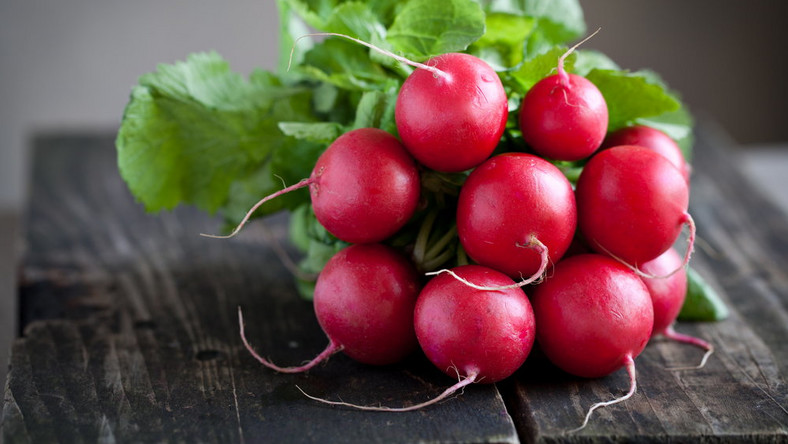 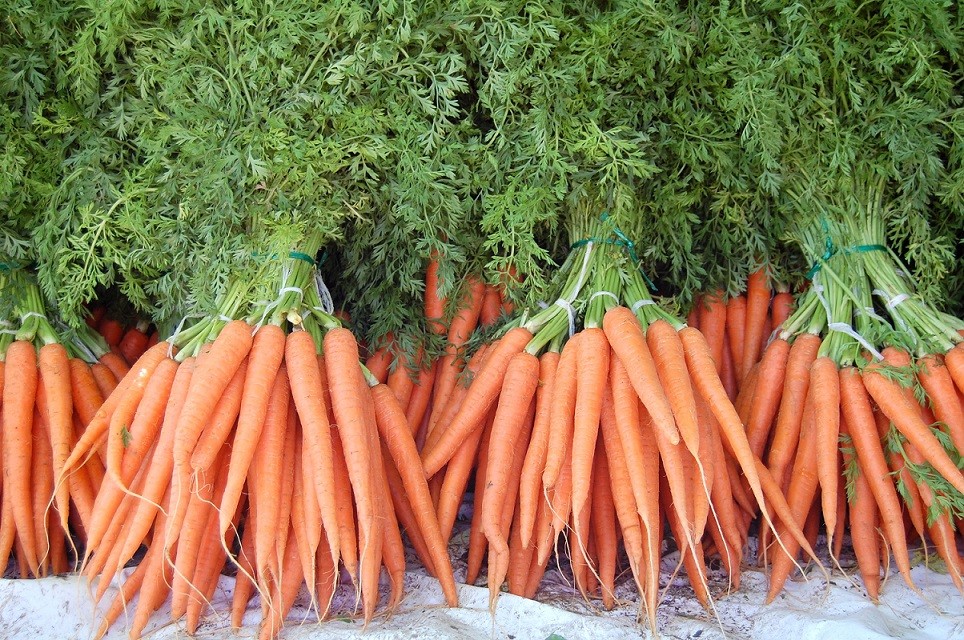 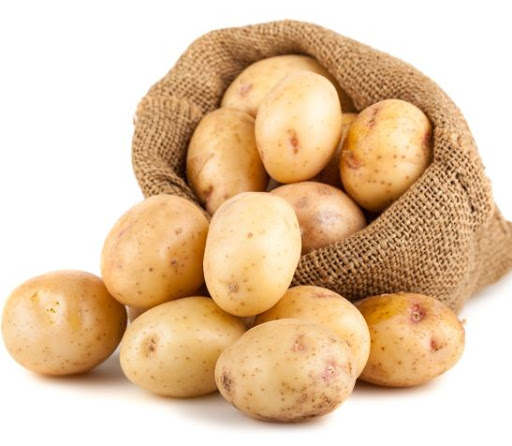 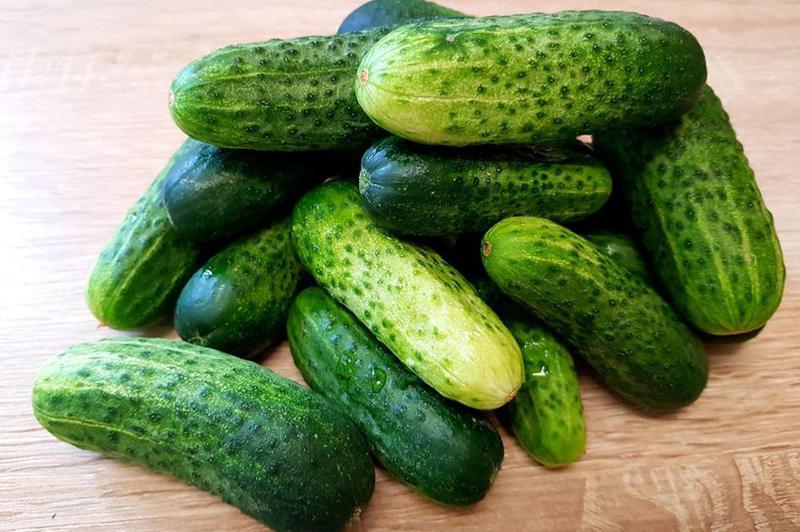 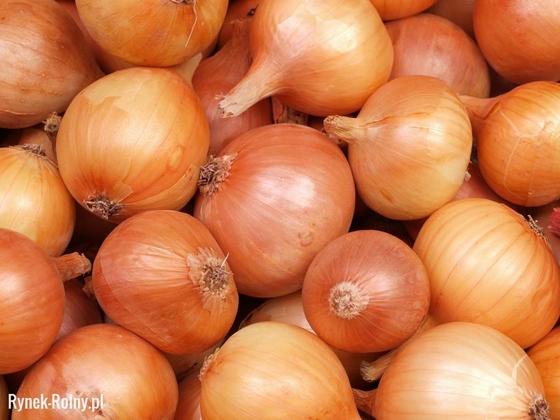 Słuchanie piosenki relaksacyjnej. https://www.youtube.com/watch?v=Y2qzY9Y0ONQPomysł na prace plastyczna: na straganie.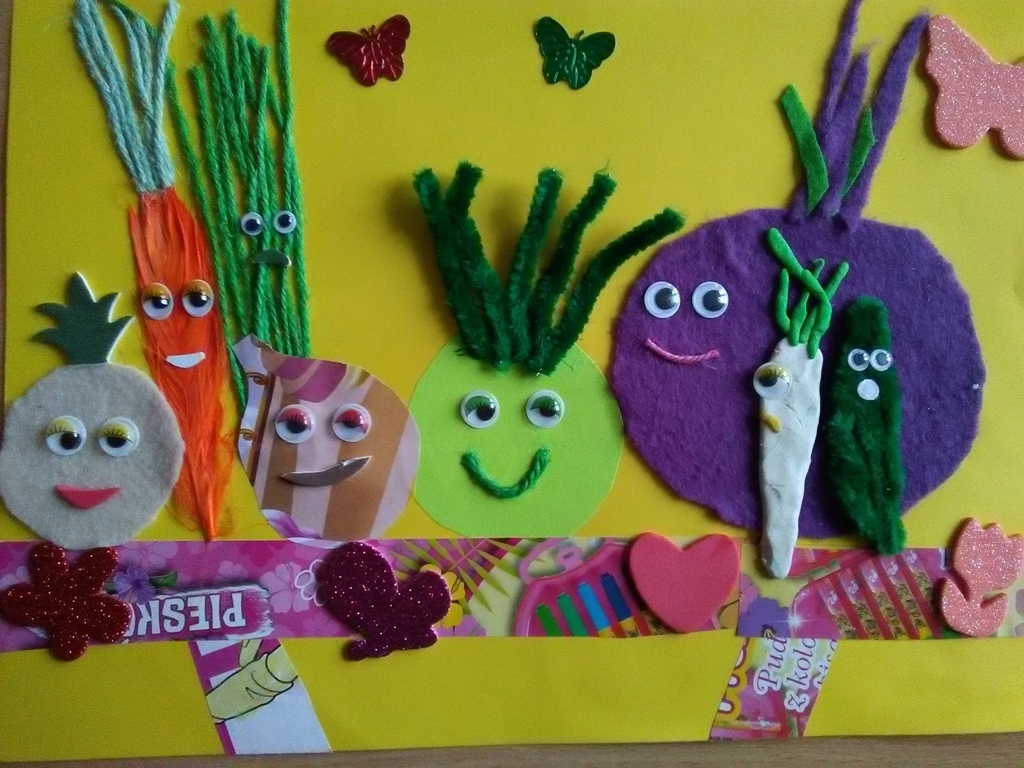 Nauka piosenki:  https://www.youtube.com/watch?v=38QNVaK7a-sJan Brzechwa - Na straganieNa straganie w dzień targowy
Takie słyszy się rozmowy:"Może pan się o mnie oprze,
Pan tak więdnie, panie koprze.""Cóż się dziwić, mój szczypiorku,
Leżę tutaj już od wtorku!"Rzecze na to kalarepka:
"Spójrz na rzepę - ta jest krzepka!"Groch po brzuszku rzepę klepie:
"Jak tam, rzepo? Coraz lepiej?""Dzięki, dzięki, panie grochu,
Jakoś żyje się po trochu.Lecz pietruszka - z tą jest gorzej:
Blada, chuda, spać nie może.""A to feler" -
Westchnął seler.Burak stroni od cebuli,
A cebula doń się czuli:"Mój Buraku, mój czerwony,
Czybyś nie chciał takiej żony?"Burak tylko nos zatyka:
"Niech no pani prędzej zmyka,Ja chcę żonę mieć buraczą,
Bo przy pani wszyscy płaczą.""A to feler" -
Westchnął seler.Naraz słychać głos fasoli:
"Gdzie się pani tu gramoli?!""Nie bądź dla mnie taka wielka" -
Odpowiada jej brukselka."Widzieliście, jaka krewka!" -
Zaperzyła się marchewka."Niech rozsądzi nas kapusta!"
"Co, kapusta?! Głowa pusta?!"A kapusta rzecze smutnie:
"Moi drodzy, po co kłótnie,Po co wasze swary głupie,
Wnet i tak zginiemy w zupie!""A to feler" -
Westchnął seler.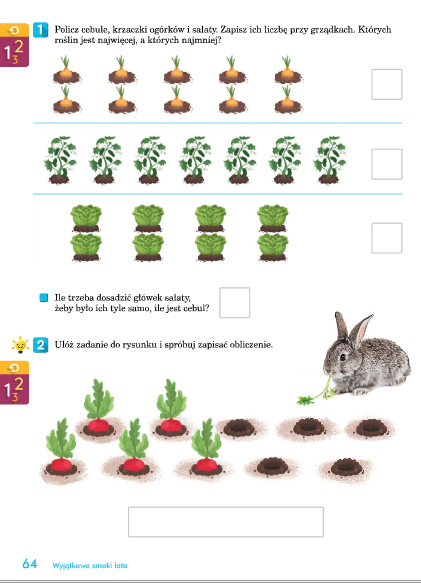 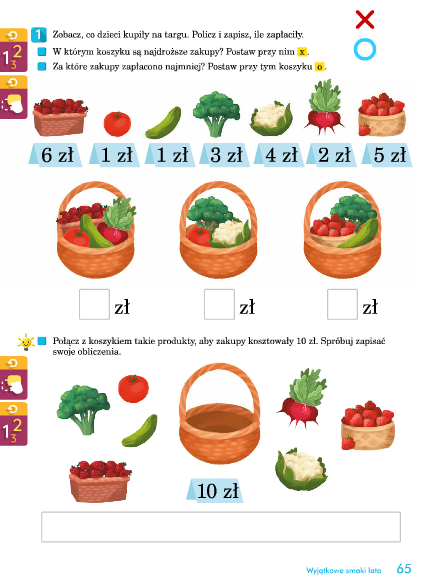 